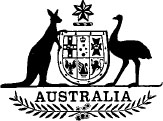 Bounty Acts Amendment Act 1982No. 21 of 1982An Act to amend the Bounty (Drilling Bits) Act 1980 and the Bounty (Non-adjustable Wrenches) Act 1981[Assented to 3 May 1982]BE IT ENACTED by the Queen, and the Senate and the House of Representatives of the Commonwealth of Australia, as follows:PART I—PRELIMINARYShort title1. This Act may be cited as the Bounty Acts Amendment Act 1982.Commencement2. This Act shall be deemed to have come into operation on 1 January 1982.PART II—AMENDMENTS OF BOUNTY (DRILLING BITS) ACT1980Principal Act3. The Bounty (Drilling Bits) Act 19801 is in this Part referred to as the Principal Act.4. Section 4 of the Principal Act is repealed and the following section is substituted:Bounty periods“4. Each of the following periods is a bounty period:(a) the period of 12 months that commenced on 1 October 1979;(b) the period of 12 months that commenced on 1 October 1980;(c) the period of 3 months that commenced on 1 October 1981;(d) the period of 12 months commencing on 1 January 1982.”.Rate of bounty5. Section 8 of the Principal Act is amended—(a) by omitting “The amount of bounty payable in respect of a bountiable drilling bit” and substituting “Where bounty became payable in respect of a bountiable drilling bit during a bounty period referred to in paragraph 4 (a), (b) or (c), the amount of bounty so payable”; and(b) by adding at the end thereof the following sub-section:“(2) Where bounty becomes payable in respect of a bountiable drilling bit during the bounty period referred to in paragraph 4 (d), the amount of bounty so payable is—(a) where the diameter of the bit is less than 127 millimetres—$20;(b) where the diameter of the bit is not less than 127 millimetres but is less than 152 millimetres—$37.50;(c) where the diameter of the bit is not less than 152 millimetres but is less than 177 millimetres—$45;(d) where the diameter of the bit is not less than 177 millimetres but is less than 203 millimetres—$62.50; and(e) where the diameter of the bit is not less than 203 millimetres—$80.”.Limit of available bounty6. Section 9 of the Principal Act is amended by omitting paragraphs (1) (a) and (b) and substituting the following paragraphs:“(a) in the case of a bounty period referred to in paragraph 4 (a) or (b)—$150,000;(b) in the case of the bounty period referred to in paragraph 4 (c)—$37,808.22; and(c) in the case of the bounty period referred to in paragraph 4 (d)—$75,000.”.PART III—AMENDMENTS OF BOUNTY (NON-ADJUSTABLE WRENCHES) ACT 1981Principal Act7. The Bounty (Non-adjustable Wrenches) Act 19812 is in this Part referred to as the Principal Act.8. Section 4 of the Principal Act is repealed and the following section is substituted:Bounty periods“4. Each of the following periods is a bounty period:(a) the period of 12 months that commenced on 1 July 1980;(b) the period of 6 months that commenced on 1 July 1981;(c) the period of 12 months commencing on 1 January 1982.”.9. Section 8 of the Principal Act is repealed and the following section is substituted:Rate of bounty“8. The amount of bounty payable in respect of a bountiable implement is—(a) where the bounty became payable during a bounty period referred to in paragraph 4 (a) or (b)—11 cents; and(b) where the bounty becomes payable during the bounty period referred to in paragraph 4 (c)—5.5 cents.”.Limit of available bounty10. Section 9 of the Principal Act is amended by omitting paragraphs (1) (a) and (b) and substituting the following paragraphs:“(a) in the case of the bounty period referred to in paragraph 4 (a)—$620,000;(b) in the case of the bounty period referred to in paragraph 4 (b)—$312,547.94; and(c) in the case of the bounty period referred to in paragraph 4 (c)—$310,000.”.NOTES1. No. 33, 1980.2. No. 18, 1981.